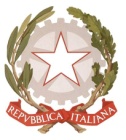 MINISTERO DELL’ ISTRUZIONE DELL’UNIVERSITA’ E DELLA RICERCAUFFICIO SCOLASTICO REGIONALE PER IL LAZIOLICEO SCIENTIFICO STATALE “TALETE”Roma, 15/01/2020		 Agli Alunni delle classi del triennio                                                                                       Ai Docenti Ai Genitori Al DSGA Sig.ra P. LeoniAl personale ATASito webCIRCOLARE n. 265OGGETTO:  Seminario “Quando l’Italia non era Italia” -  Progetto PLS  Scienze della Terra Il giorno giovedì 23 gennaio, in Aula Gizzio dalle ore 15:00 alle 17:00, si svolgerà il seminario dal titolo “Quando l’Italia non era Italia” tenuto dal Prof. Michele Lustrino del Dipartimento di Scienze della Terra dell’Università Sapienza di Roma.Il seminario, organizzato nell’ambito del progetto Piano Lauree Scientifiche – Scienze della Terra, affronterà tematiche relative all’evoluzione geodinamica dell’area del Mediterraneo durante gli ultimi 300 milioni di anni, alla formazione delle principali catene montuose e dei bacini del Mediterraneo.L’invito a partecipare all’incontro è rivolto prioritariamente agli studenti delle classi V, ma è esteso anche a tutti gli studenti delle altre classi del triennio particolarmente motivati e interessati ai contenuti che saranno trattati.Il docente referentePLS - Scienze della TerraProf.  Giovanni PrioreIl Dirigente scolasticoProf. Alberto Cataneo(Firma autografa sostituita a mezzo stampaai sensi dell’art. 3 comma 2 del d.lgs. n. 39/1993)